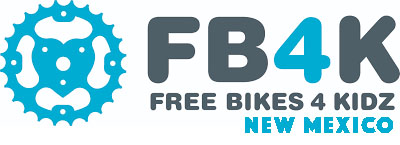 Executive Director PositionFree Bikes 4 Kidz is a non-profit organization committed to collecting and repairing used bikes on a large scale. Partner groups then place the refurbished bikes with disadvantaged children and adults across the state. The result is healthier, happier kids – away from the screens.  
ResponsibilitiesRecruit, train and lead staff and volunteer activitiesCoordinate with partnering organizations for bike distribution Engage with sponsors, bike shops, media, and influencersSystematically track progress, measure successes, and ensure excellenceDevelop and execute strategic plans, marketing initiatives, and budgetsQualificationsCommitment to Free Bikes 4 Kidz mission and growing the organizationExcellent communication skills; able to lead, develop and motivate othersConfidence with public relations, government negotiation, and fundraising Ability to oversee a wide variety of projects simultaneously, meet deadlines Valid driver’s license; able travel to collection and repair sites 